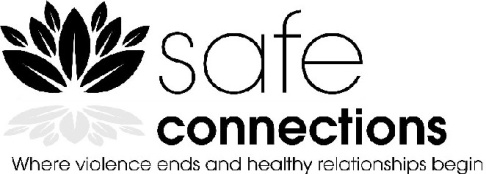 ADULT INTAKE DATADate of Assessment: ______________________________________________________________First Name: _____________________ Last Name: _____________________   Middle Initial:____ Preferred Name: _________________________________________________________________Address:  ________________________________________________________________________City:  _______________________________   State:  __________        Zip:  ___________________		 Safe to send mail?    _   Yes     _     No	     Alternate address: 				Home Phone:	(_________)-__________________________ Safe to leave message?	     Yes	     NoCell Phone:	(_________)-________________________________ Safe to leave message?	     Yes	     NoEmail Address: _________________________________________ Safe to leave message?	     Yes	     No	Have you received services at Safe Connections before?	       Yes        No	Did you use another name?       Yes        No    If so, Name: ______________________________________         The mission of Safe Connections is to reduce the impact and incidence of relationship violence and sexual assault through education, crisis            intervention, counseling and support services.  We do not discriminate on the basis of race, color, sex, citizenship status, national origin, ancestry, gender,              sexual orientation, gender identity, gender expression, age, religion, creed, physical or mental disability, marital status, veteran status, political              affiliation, or any other factor protected by law.         I request that Safe Connections consider my application for service.      Signed_______________________________________________________ Date________________________                INFORMATION ABOUT YOUThe information on this page is requested so that this organization may demonstrate its compliance with the requirements of its funding agencies including the United Way. Choosing not to respond to some of the questions on this page will not affect your application for services.Birth Date:  ______/________/________       Age: __________  Race /Ethnic Background:African American/ Black  Asian/ South Asian Bi-Racial /Multi-Racial White Hispanic/Latina or Latino  American Indian/ Alaska NativeMiddle Eastern/ ArabNative Hawaiian/ Pacific Islander_______________________ Sexual Orientation:AsexualBisexualStraight/HeterosexualLesbian/GayPansexualQueerPrefer not to Disclose__________________Gender:Woman/ GirlTrans IdentifiedMan/ BoyNon-Binary/Genderqueer _____________________        Pronouns: _________________________	(Ex: She/Her/Hers)Relationship Status: Are you currently (as of today)In a relationshipPartner(s) Gender or Pronouns: ____________MarriedPartner(s) Gender or Pronouns: ____________Married and SeparatedMarriedDivorce in ProcessDivorced or Annulled Widowed        Not currently in a relationshipUnsure of relationship status        OtherCurrent Employment Status:Unemployed (with work history)Unemployed (with no work history)Employed       If employed, what is your occupation?       __________________________________Last Grade Completed:8th Grade or less  Some High SchoolHigh School GraduateGED DiplomaVocational/Tech SchoolSome CollegeBachelor DegreeSome Graduate SchoolGraduate DegreeOther Post Graduate WorkWhat is your current household income?$0-$9,999      $10,000-$14,999         $15,000-$19,999      $20,000-$29,999         $30,000-$49,999$50,000-$99,999More than $100,000Unknown     Number in household: ______________Referred to Safe Connections from:Are you mandated to receive services?   ____Yes____ NoIf yes, by whom? Check one and fill in name:    ____ Children’s Division – Case manager’s Name: 						                               ____ Probation/Parole – Officer’s Name:  ____________________________	 Reason mandated:							                	CURRENT STRESSORS:  (Check all that apply)In order to better serve you, do you have any special needs that we should be aware of?  	_________________________________________________________________________________________________________________________________________________________________________________________________________________________________________________________Any cultural considerations?  	________________________________________________________________________________________________________________________________________________________________________________________________________________________________________________________COUNSELING/MENTAL HEALTH HISTORYHave you ever been in the care of a psychiatrist?		Yes		NoHave you ever been hospitalized due to your mental health?		Yes		No	Do you take prescription medications (for medical and/or psychiatric reasons)?		Yes  ______NoHave you ever had suicidal thoughts?			Yes		NoHave you ever attempted suicide?			Yes		NoAre you currently suicidal?			Yes		No Have you ever received any kind of counseling/therapy?	____	Yes		No Have you abused alcohol and/or drugs in the past?	    ___     Yes	_____    _No	Loss/Lack of support system (family or friends)HomelessnessEmployment issuesCurrent safety issuesRelationship issuesLegal problemsFinancial problemsOther:  _____________________________________